EE6350: Class-D Audio Amplifier DatasheetHang Guan (hg2388) and Alexander Gazman (ag3529) Features1.8 V Operating voltage Efficiency > 80% 80 mA (rms) output stage drive strengthOutput power of 50 mWShort-circuit protectionESD protection    ApplicationsPortable audio devicesPC audio systemsGeneral DescriptionThe amplifier is a single-channel, efficient, class-D audio power amplifier for driving stereo speakers in a half-bridge configuration. It is designed to drive 8Ωspeaker with a gain of two. The chip can accept an analog signal as well as a pulse width modulated (PWM) signal from a microcontroller as an audio input. Block DiagramFig.1 shows the simplified block diagram of the class-D amplifier.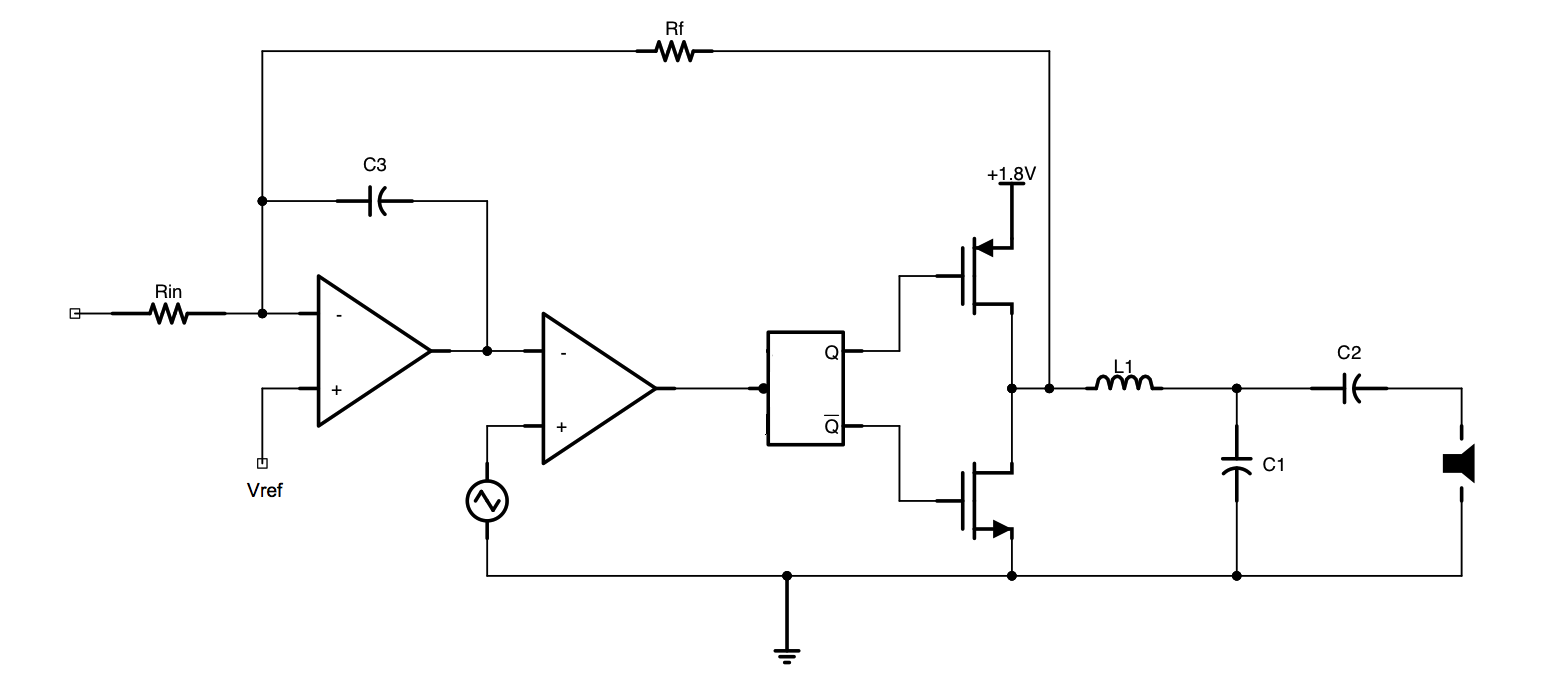 Fig. 1 Block diagramThe analog input signal flows into an integrator then compared with a triangular wave. The output of the comparator is PWM wave, and goes into the timing control block to create a dead time between the signal for the PMOS and NMOS of the output stage. Thus the time which both the NMOS and PMOS are conducted is limited and the power is reduced. Pin Configuration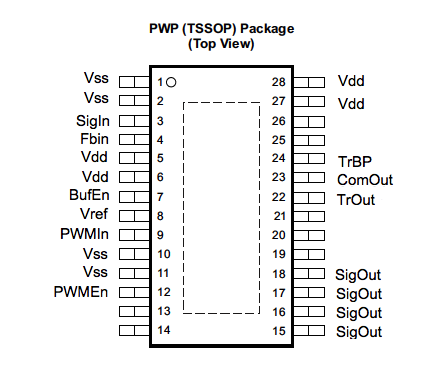 Fig. 2 Pin-out of the chipApplication diagramFigure 3 shows the application level connection for the Class D Amplifier chip. L and C2 formed a second-order low-pass filter and C3 is the decoupling capacitor. The recommended values are L=33 uH, C2= 220 nF, and C3= 470 uF.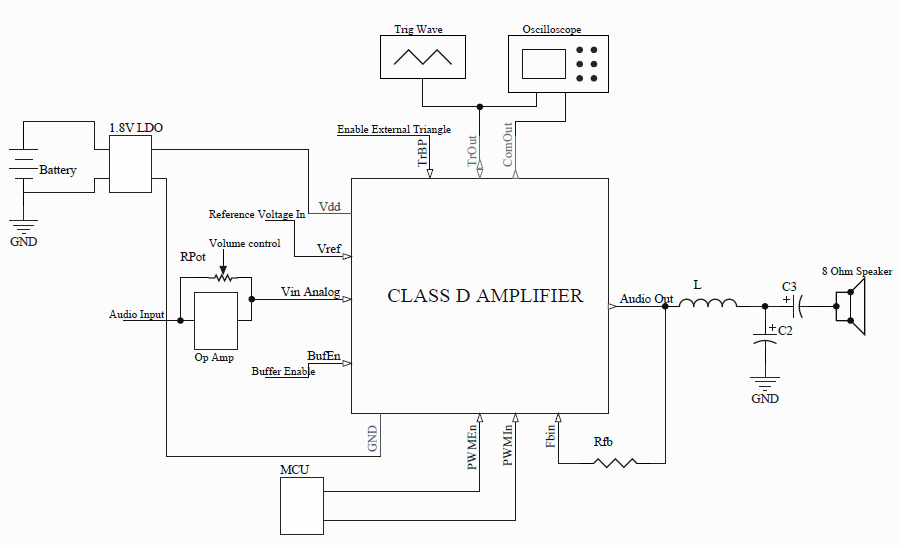 Fig. 3 Application diagramPIN NAMEPIN NUMBERI/ODISCRIPTIONVss1IConnect to power groundVss2IConnect to power groundSigIn3IAudio signal inputFbIn4IConnect to the feedback resistorVdd5PConnect to power supplyVdd6PConnect to power supplyBufEn7IEnable signal for the entire chipVref8IReference voltage of the integratorPWMIn9IPWM audio signal inputVss10PConnect to power groundVss11PConnect to power groundPWMEn12IEnable signal of PWM signal   SigOut15OAmplified signal outSigOut16OAmplified signal outSigOut17OAmplified signal outSigOut18OAmplified signal outTrOut22I/OExternal triangle wave input/Internal Triangle wave testComOut23OComparator outputTrBP24IEnable signal for triangle wave Vdd27PConnect to power supplyVdd28PConnect to power supply